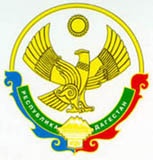 министерство ОБРАЗОВАНИЯ и НАУКИ РЕСПУБЛИКИ ДАГЕСТАНГосударственное казённое общеобразовательное учреждение  Республики Дагестан  «Кальялская средняя общеобразовательная школа Рутульского района»368708  Республика Дагестан, Рутульский район с. Кальял   htt://kalya.dagestanschool.ru    т.89285382809   farhadalievk@mail.ruИНН 0505008121                   ОГРН  1050547000624Исх. № ________  от ___ ____________ 202__г.      ПРИКАЗот 01 сентября   2020 года                    № 44-апо ГКОУ РД «Кальялская СОШ Рутульского района». «О создании бракеражной комиссии»ПРИКАЗЫВАЮ:Создать бракеражную комиссию в составе:- Замдиректора по ВР – Раджабов Н.А.- Социальный педагог – Рамазанова О.Н.- Повар школы – Давудова Н.А.Комиссия обязана:Снимать пробу непосредственно из ёмкости, в которой готовится;Регистрировать результат бракеража в журнале бракеража готовой кулинарной продукции;Контролировать выход порционных блюд, который должен соответствовать выходу блюд, указанному в меню-раскладке.Комиссия создана на 2020 – 2021 учебный год.Контроль за исполнением приказа возложить на замдиректора по ВР – Раджабова Н.А.Директор ______________ Алиев Ф.Ш.                                   С приказом ознакомить всех 